Presseinformation»Lieblingsplätze rund um Kiel« von Karen LarkMeßkirch, Februar 2021Unterwegs im Kieler Umland
Karen Lark veröffentlicht Reiseführer zur Küstenregion rund um KielKiel, die nördlichste Großstadt Deutschlands, bildet einen der wichtigsten Knotenpunkte der Bundesrepublik. Als Tor zur Ostsee bietet sie den Menschen Kraft und Ruhe und zeichnet sich durch ein dynamisches Wachstum aus. Doch auch das Kieler Umland braucht sich nicht zu verstecken. Was es dort zu entdecken gilt, zeigt die Autorin Karen Lark in ihrem neuen Reiseführer »Lieblingsplätze rund um Kiel«. Zwischen Flensburg, Rendsburg, Plön und Fehmarn hat sie sich in einem Umkreis von 100 Kilometern genauer umgesehen und ihre persönlichen Highlights zusammengestellt. Ob das Rosarium in Uetersen, die Seehundstation in Friedrichskoog, die Lecker Fischhäuser oder der Plöner Bahnhof – die Küstenregion überzeugt durch seine kulturelle, landschaftliche und kulinarische Vielfalt. Dabei eignet sich die Auswahl gleichermaßen für Tagesausflüge, Aktiv- oder Familienurlaube voller maritimen Flair.Zum BuchMeerumschlungen ist das Land rund um Kiel. Nordlichter wissen um das maritime Flair und den rauen Charme ihrer Heimat, die zahlreiche Besucher anlocken. Doch auch sie kennen noch nicht jeden Winkel der bunten Küstenregion. Lassen Sie sich zu zauberhaften Plätzen zwischen Ost- und Nordsee entführen, freuen Sie sich auf einmalige Begegnungen und nordische Leckerbissen! Verlieben Sie sich in Friedrichskoog in kleine Heuler und trinken Sie in Wacken das Bier der Götter. An der tiefsten Stelle der Republik geht’s abwärts, am Grab des Seeräubers Pinne wird’s sagenhaft und bei Schleswig im Globus des Zaren majestätisch. Also, raus aufs platte Land!Die AutorinKaren Lark wurde 1966 in Schleswig-Holstein geboren. Sie studierte Anglistik, Romanistik und Slawistik in Kiel, wo sie heute noch lebt. Mehr als 20 Jahre arbeitete sie in der Landeshauptstadt am GEOMAR Helmholtz-Zentrum für Ozeanforschung. Sie ist Inhaberin zweier Buchhandlungen im Kieler Umland.Lieblingsplätze rund um KielKaren Lark192 SeitenEUR 17,00 [D] / EUR 17,50 [A]ISBN 978-3-8392-2625-4Erscheinungstermin: 10. Februar 2021Kontaktadresse: Gmeiner-Verlag GmbH Petra AsprionIm Ehnried 588605 MeßkirchTelefon: 07575/2095-153Fax: 07575/2095-29petra.asprion@gmeiner-verlag.dewww.gmeiner-verlag.deCover und Autorenfoto zum Download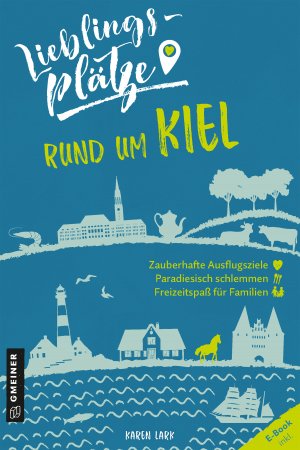 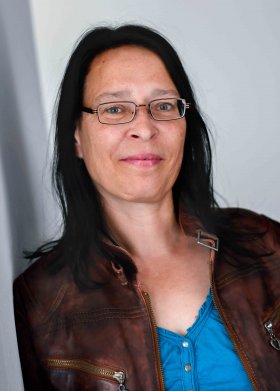 				© FAUST-photoworkAnforderung von Rezensionsexemplaren:Karen Lark »Lieblingsplätze rund um Kiel«, ISBN 978-3-8392-2625-4Absender:RedaktionAnsprechpartnerStraßeLand-PLZ OrtTelefon / TelefaxE-Mail